OTTERY ST MARY TOWN COUNCIL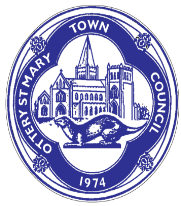 Council Offices, The Old Convent, 8 Broad Street, Ottery St Mary. Devon.  EX11 1BZTel: 01404 812252E-mail: ceo@otterystmary-tc.gov.uk  Web Site:- www.otterystmary-tc.gov.ukTo:  THE MEMBERS OF THE PROPERTY AND LAND  COMMITTEE OF OTTERY ST MARY TOWN COUNCILDear CouncillorsI hereby give you notice that a PROPERTY AND LAND COMMITTEE MEETING will be held in the MEETING ROOM at the COUNCIL OFFICES, THE OLD CONVENT, 8 BROAD STREET, OTTERY ST MARY on THURSDAY 20th JANUARY  2022 AT 2.00pmAll members of the Council are hereby summoned to consider the matters detailed on the Agenda belowChristine McIntyreCHRISTINE MCINTYRECEO13th January 2022INFORMATION FOR MEMBERS OF THE PUBLIC/PRESS: The meeting is open to the press and public. Our Risk Assessment requires that anyone who wishes to attend the meeting in person, contacts the CEO in advance to ensure social distancing and attendance protocol are fully understood and adhered to.The law requires that public access is possible and not restricted, unless in the case of an agreed confidential sessionNote: Under the Openness of Local Government Bodies Regulations 2014, any members of the public are allowed to take photographs, film and audio record the proceedings and report on all public meetings (including on social media). If you are recording the meeting, you are asked to act in a reasonable manner and not disrupt the conduct of meetings for example by using intrusive lighting, flash photography or asking people to repeat statements for the benefit of the recording. You may not make an oral commentary during the meeting. The Mayor/ChairPerson has the power to control public recording and/or reporting so it does not disrupt the meetingMobile Phones, Pagers and Similar Devices – All persons attending this meeting are required to turn off Mobile Phones, Pagers and Similar Devices. The Mayor/ChairPerson may approve an exception to this request in special circumstancesAGENDATo receive apologies To receive Declarations of Interest for items on the Agenda and receipt of requests for new Disclosable Pecuniary Interests (DPIs) dispensations for items on the AgendaIn consideration of the Public Bodies (Admission to Meetings) Act 1960 (publicity would be prejudicial to the public interest by reason of the confidential nature of the business to be transacted): to agree any items to be dealt with after the public and press have been excluded To approve and sign the Minutes of the Property and Land Committee Meeting of 11th November 2021To consider the Update re the Council`s Property Portfolio prepared by the CEO and make recommendations (if applicable)Miscellaneous Property MattersTo receive Councillors’ questions relating to Property and Land 